Model 2Expandable covered POND with auxiliary COVER-COLLECTORS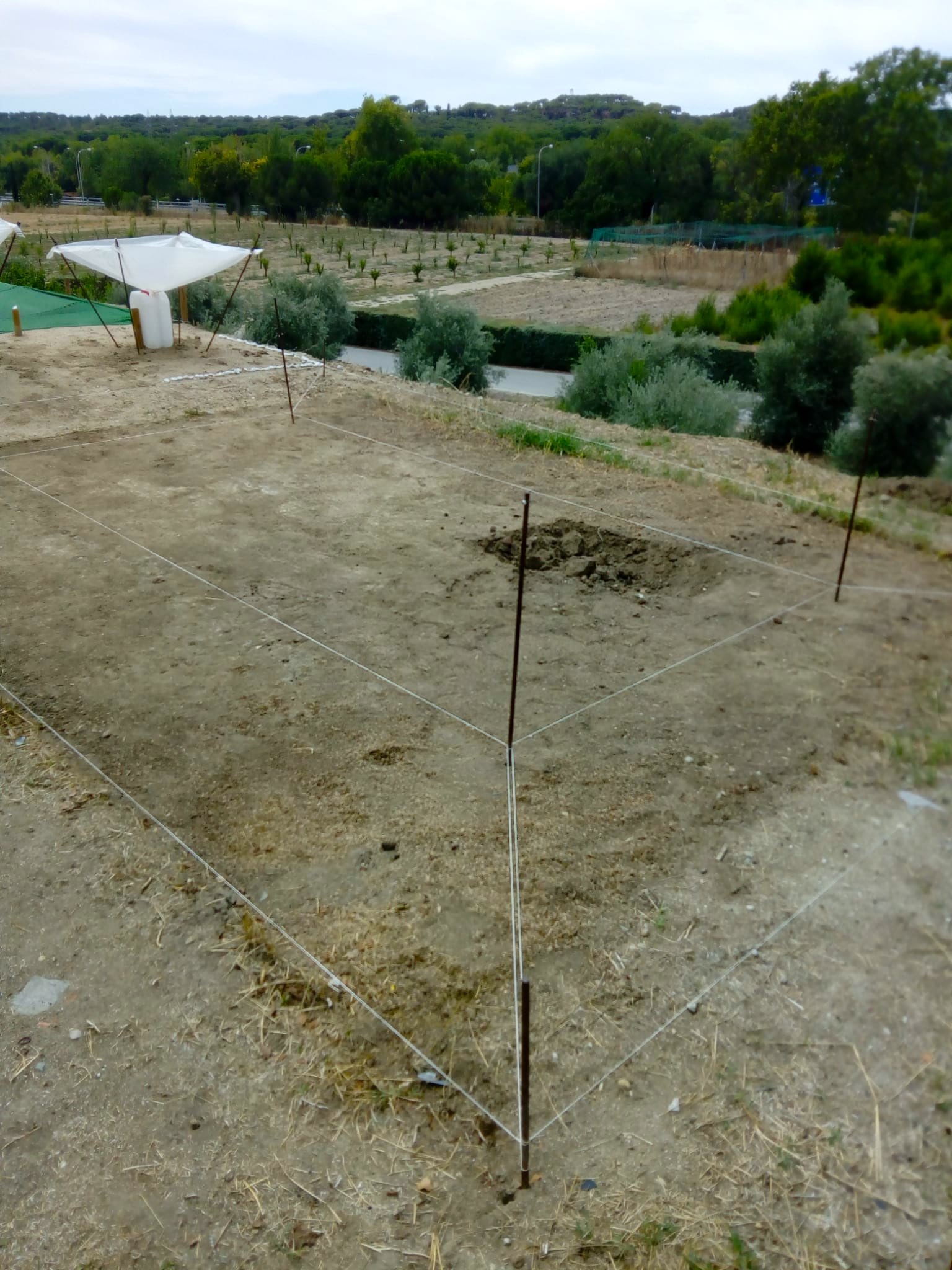 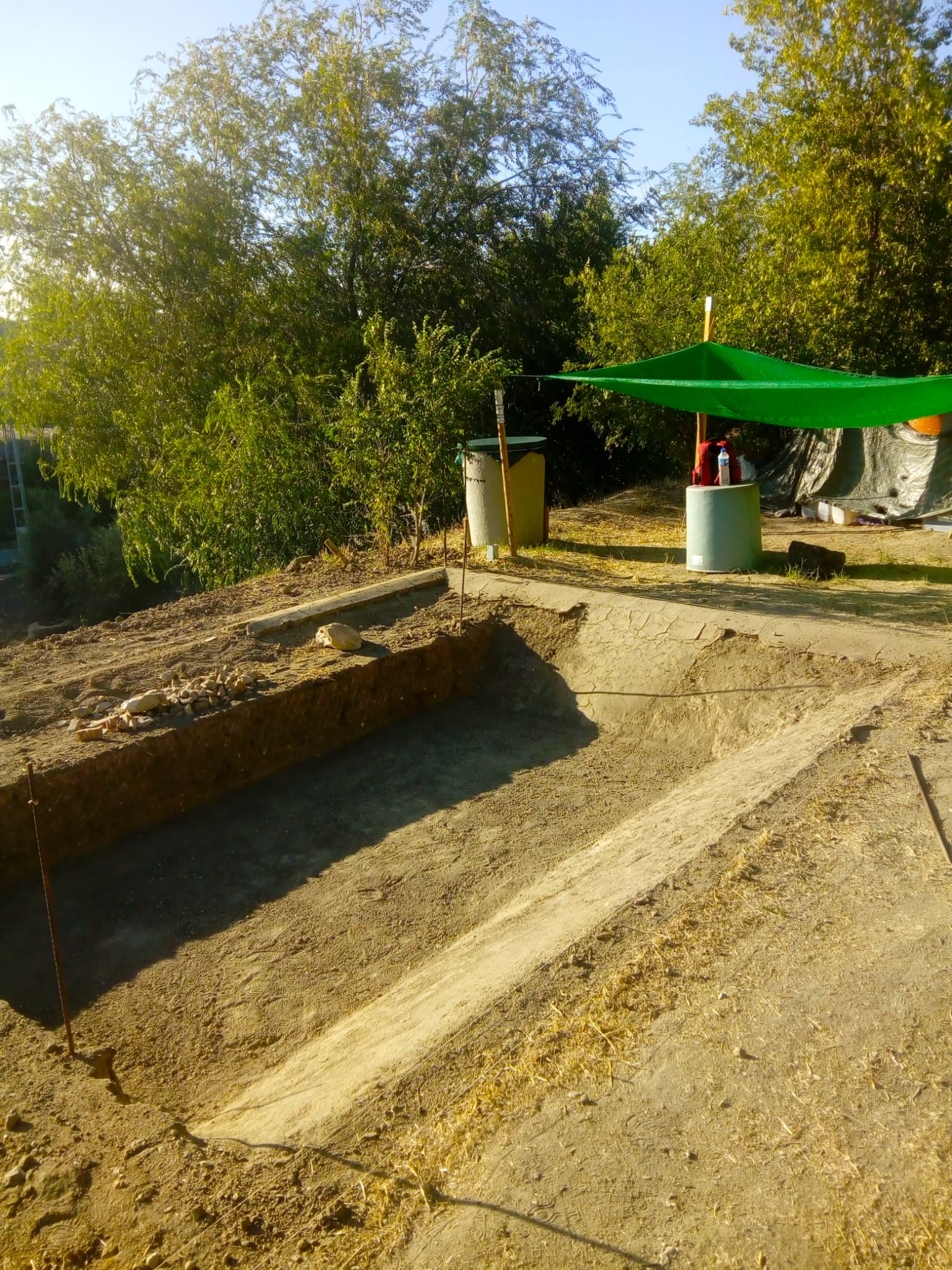 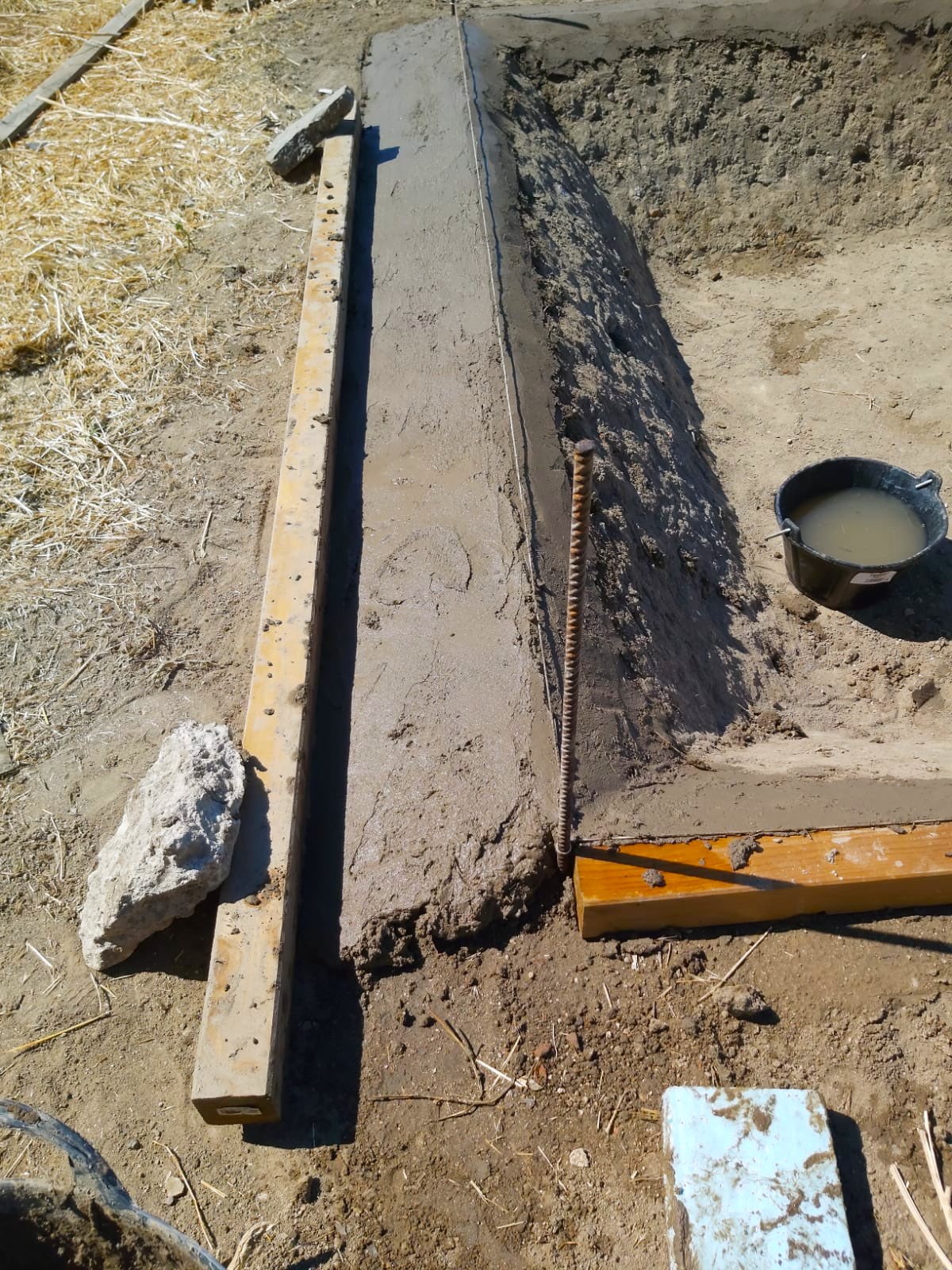 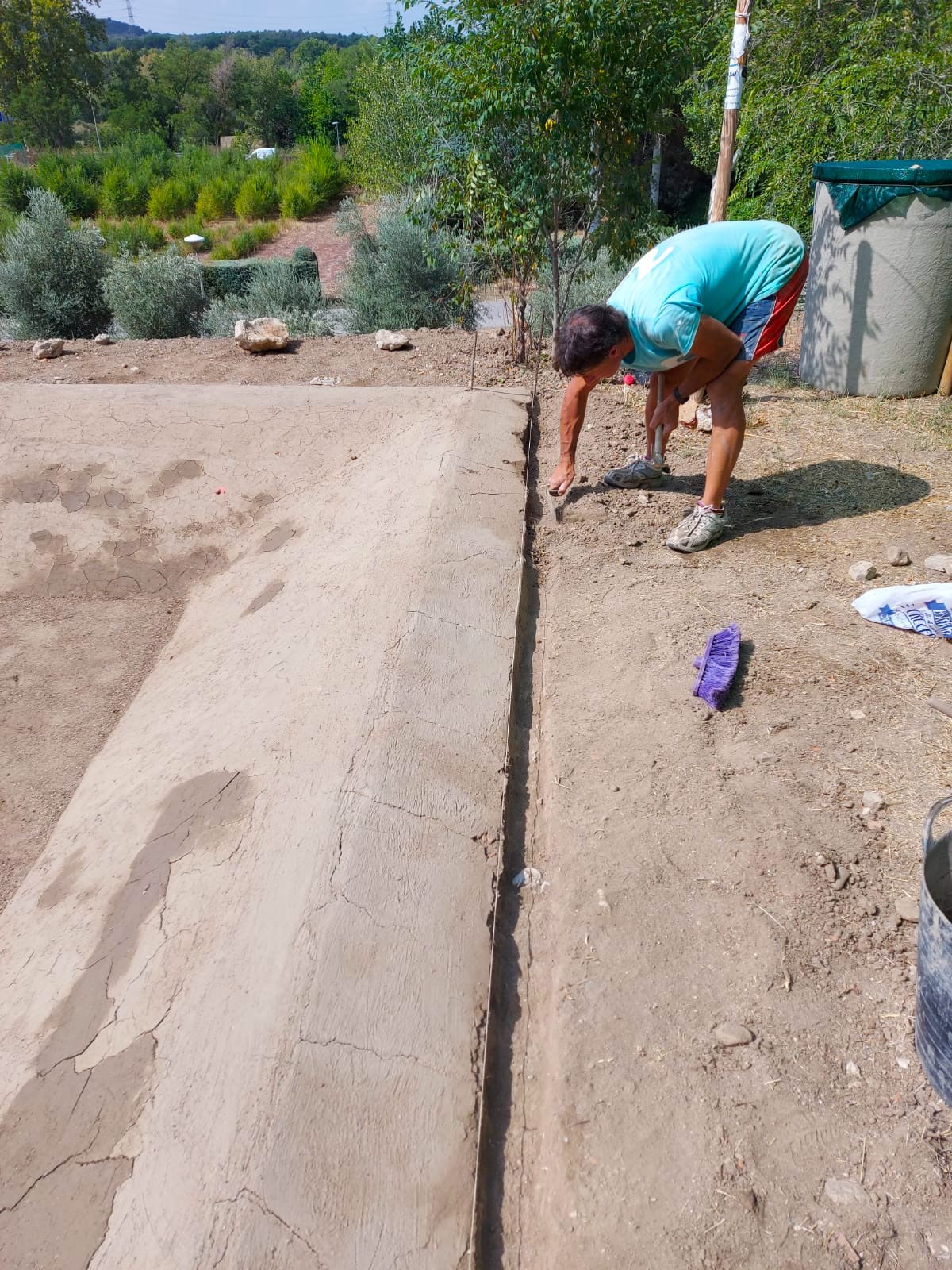 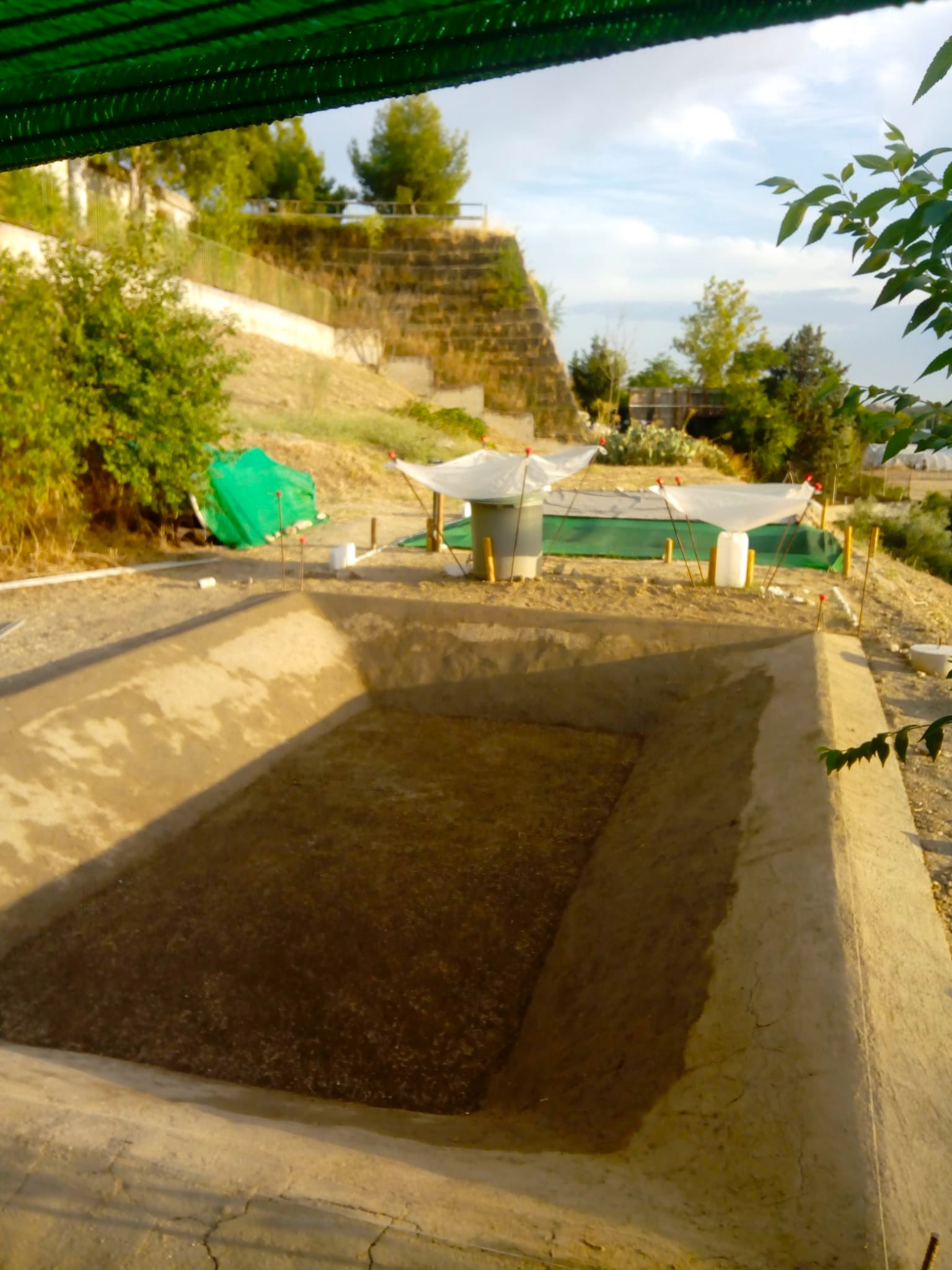 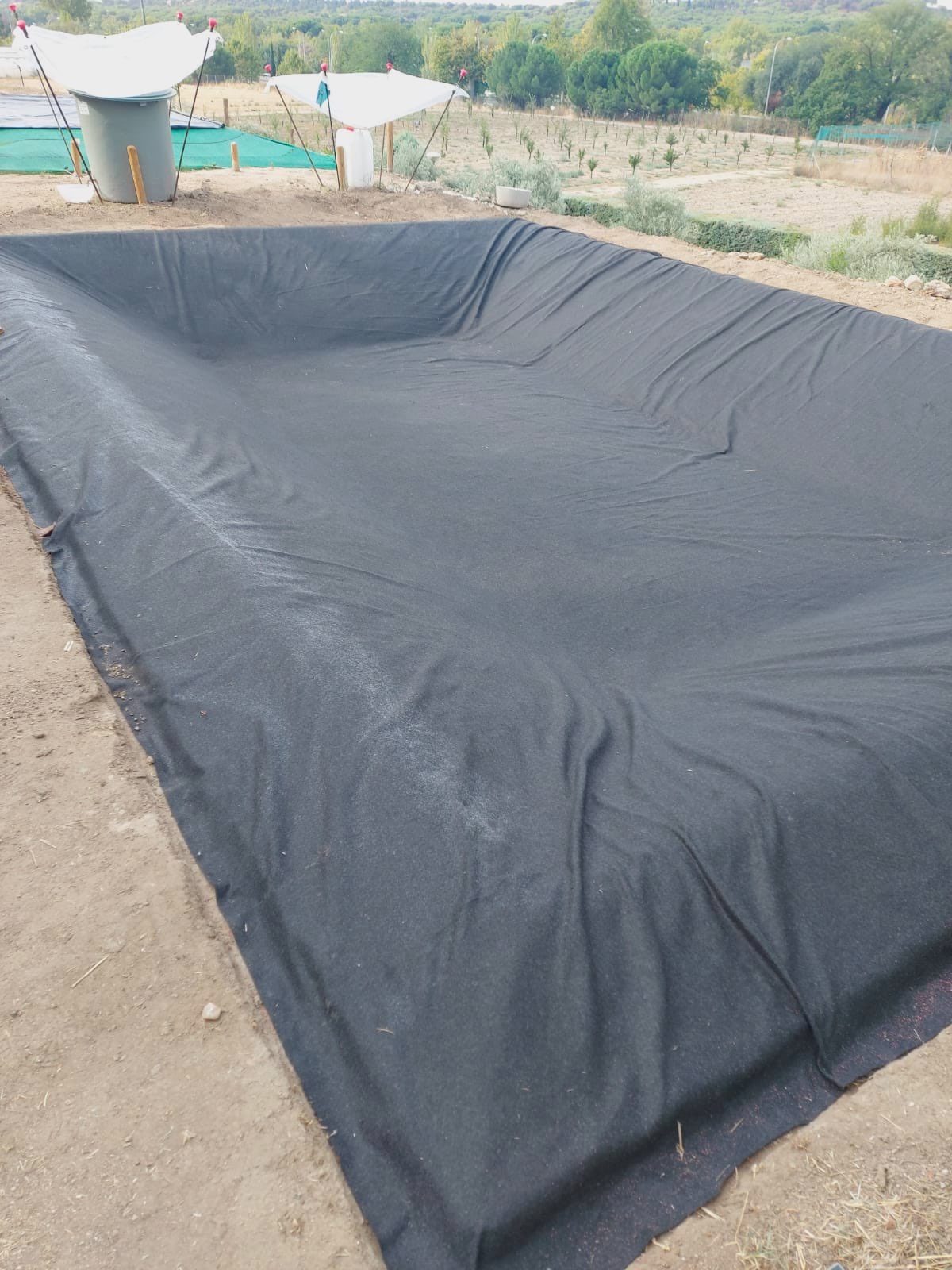 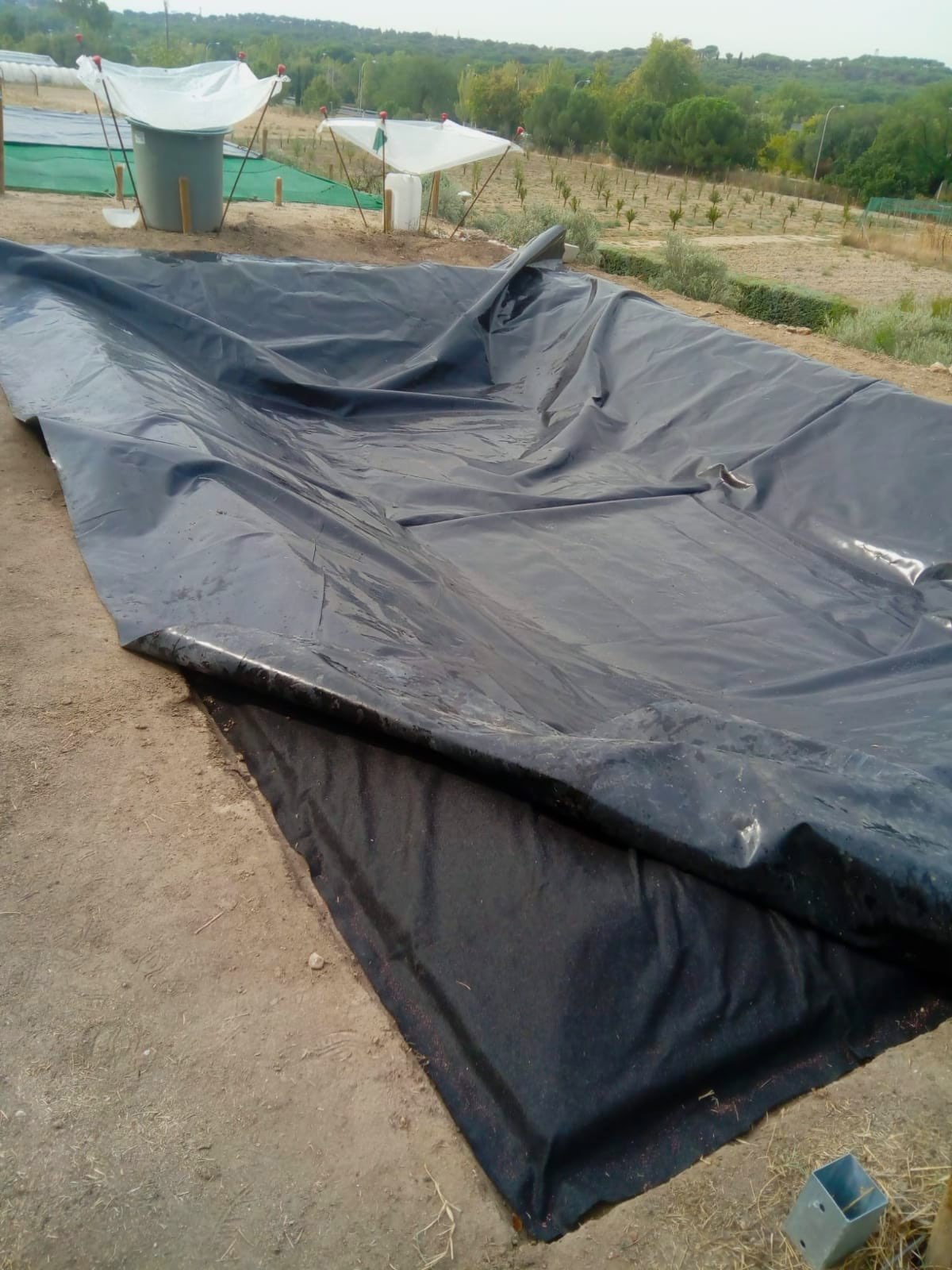 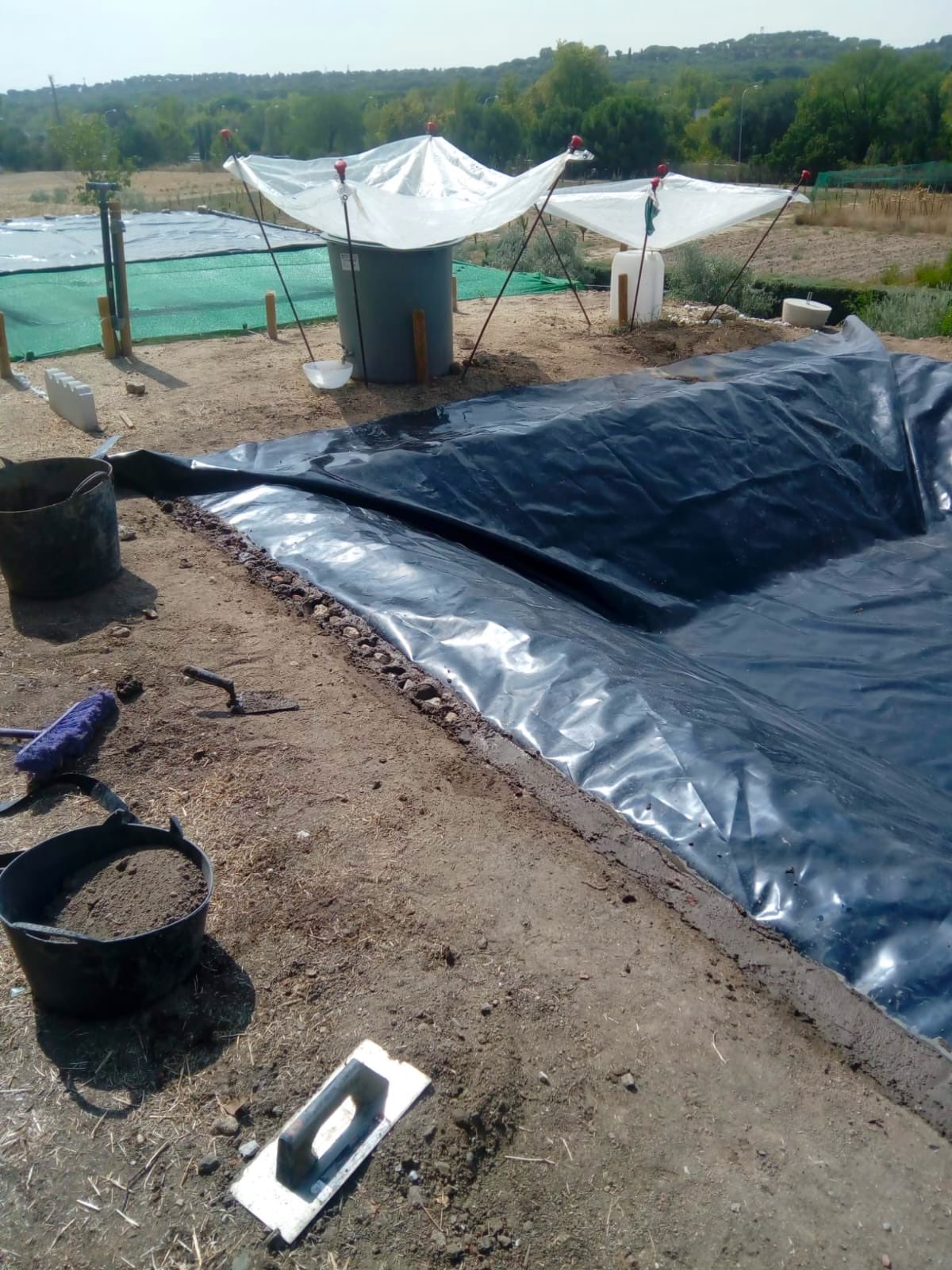 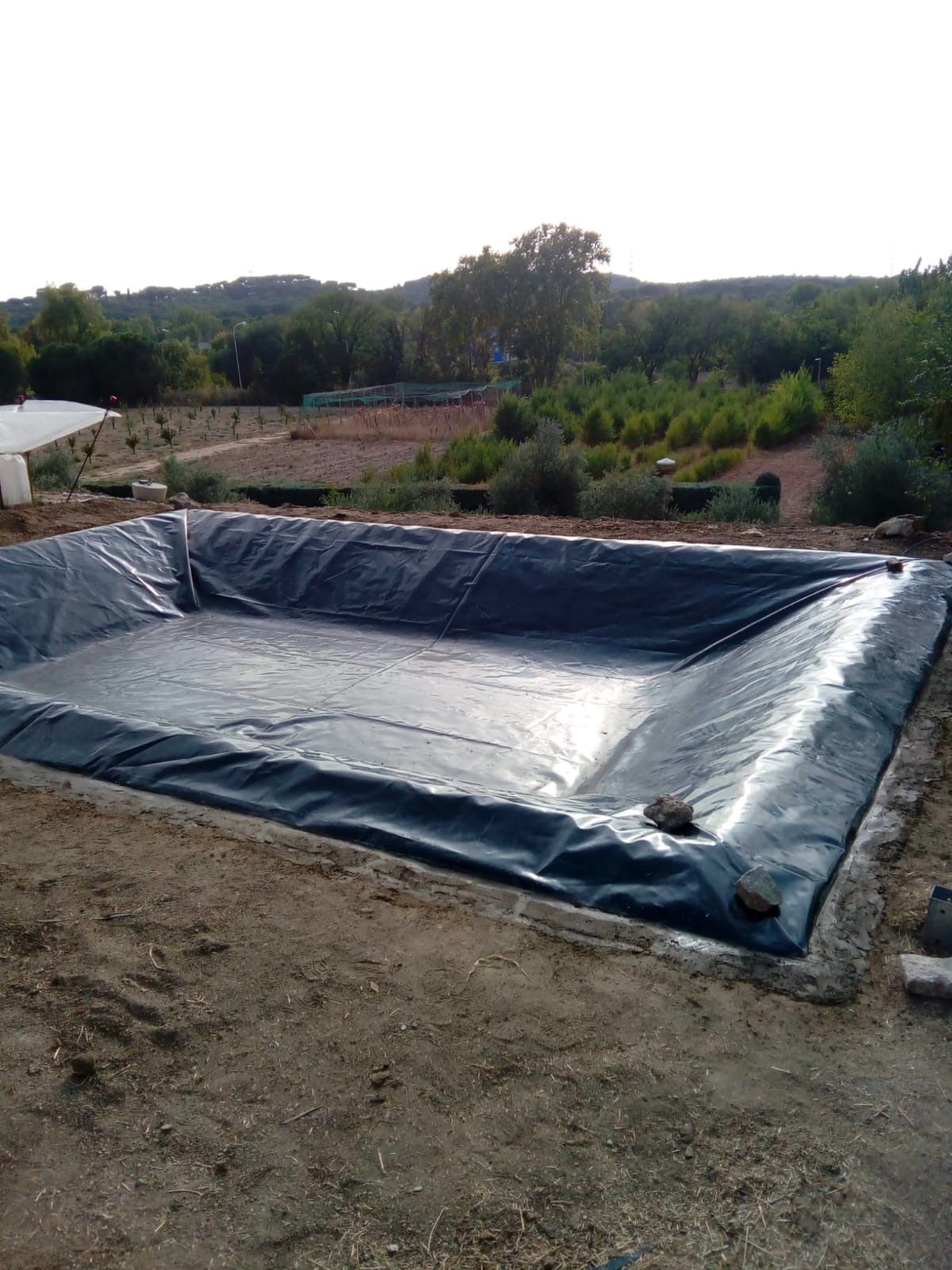 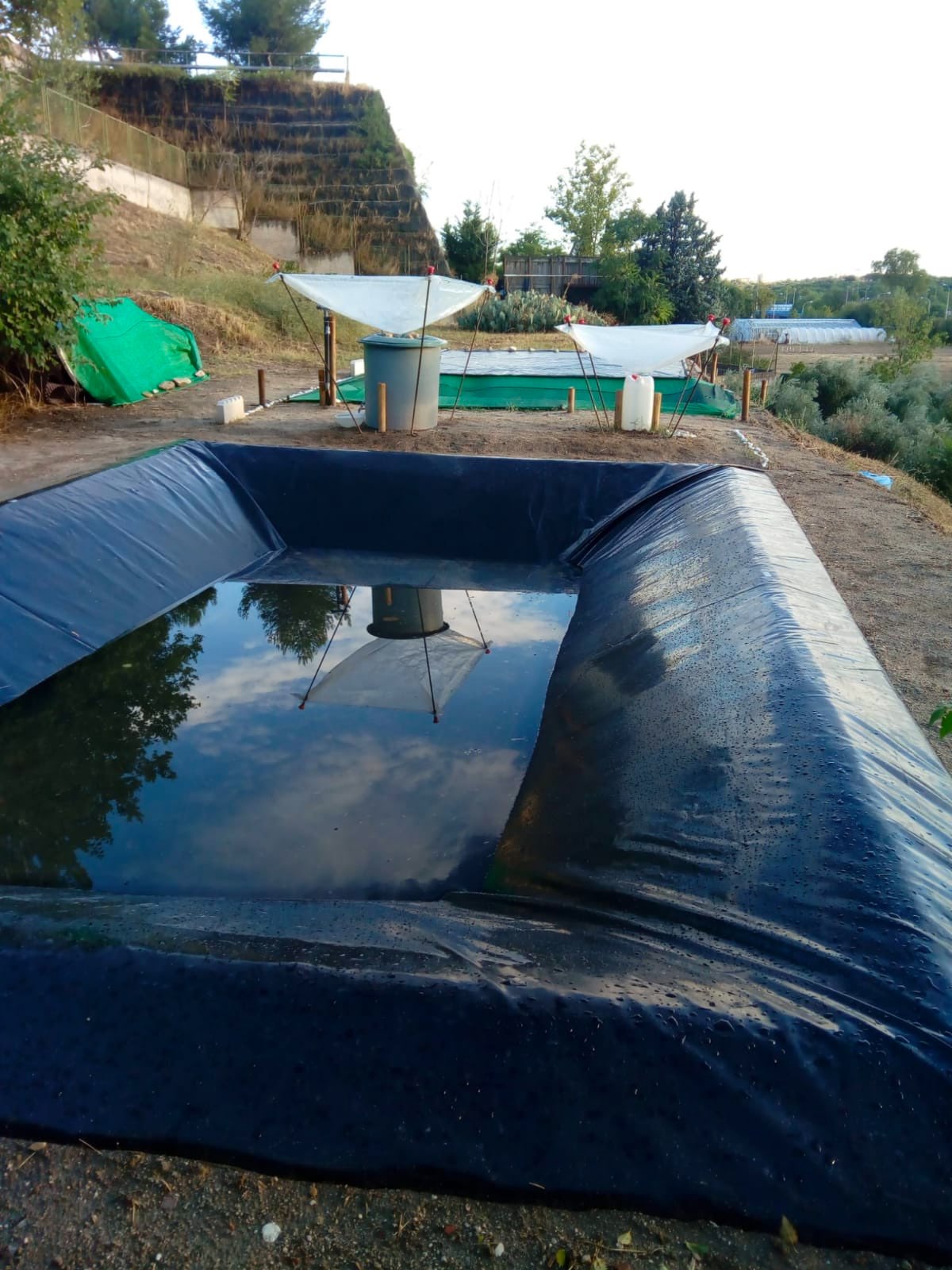 